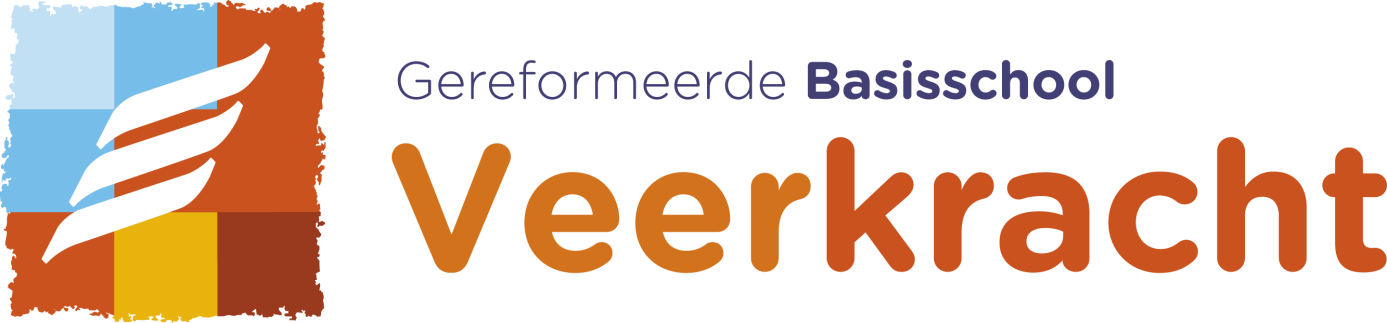 Schoolgids 2017-2018VoorwoordVoor u ligt het eerste deel van de schoolgids van gereformeerde basisschool Veerkracht.  Ouders die voor het eerst een kind op school inschrijven krijgen een schoolgids uitgereikt, verder is de laatste versie van de schoolgids elk jaar van de website te downloaden. Deel 1 van de Schoolgids is een verantwoordingsdocument. We beschrijven hierin onze uitgangspunten, visie, doelen, beleid en procedures. Ook de protocollen die op allerlei terreinen gevolgd worden horen hierbij. Ze zijn niet in de schoolgids opgenomen, maar zijn op de website in te zien. De schoolgids wordt jaarlijks vastgesteld. Concreet vindt u in dit deel informatie over: wat voor soort school Veerkracht is, waar staan we voorde onderwijsvisie die we op school hebben en van waaruit we werkende manier waarop we zorgen dat we ons onderwijs van goede kwaliteit is hoe het onderwijs op onze school georganiseerd ishoe we de samenwerking met u als ouders zienDeel 2 van de schoolgids is het infoboekje 2017-2018. Dit boekje is een praktische gids voor ouders met  informatie over groepsindeling, schoolregels, schooltijden, vakanties en vrije dagen, de jaarplanning, namen en adressen enz. Het infoboekje wordt jaarlijks uitgereikt aan alle ouders. Veerkrachtlied  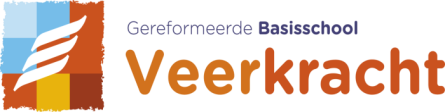 Leren, spelen, praten, zingenIn de klas of op het pleinZitten, lopen, rennen, springen,of ik groot ben, of nog klein.Lezen, schrijven, sommen maken,maar ook omgaan met elkaarleer ik elke dag op Veerkrachtal vanaf het eerste jaarRefrein:Ik mag er zijn, ik hoor erbijVan top tot teen, ik spring er uit,Ik ben Zijn kind, God houdt van mij,Hij geeft mij kracht, dus zing ik luid:Ik ben een veertje op Veerkracht! Samen lachen, samen werken,Ontdek de wereld om mij heenJongens, meisjes, juffen, meestersIedereen anders en toch één,Kinderen van dezelfde Vader,Hij die mij al zo goed kendevoordat ik ter wereld kwamRefrein(RAP!)Want kijk eens naar een adelaar, zo hoog in zijn vlucht,Gedragen door zijn vleugels in de blauwe lucht,Die vleugels zijn zo sterk, ze kunnen alles aan,Terwijl ze uit duizend kleine veertjes bestaan.Zo is het ook met ons, wij horen bij elkaar,God geeft ons kracht, dat is echt waar.RefreinVeerkrachtlied:	Tekst: Anne Koster-PoelmanMelodie: Paul KosterWettelijke eisen aan een schoolgids (artikel 13 uit de Wet op het Primair Onderwijs)Artikel 13. Schoolgids (uit Wet op Primair Onderwijs) 1. 	De schoolgids bevat voor ouders, verzorgers en leerlingen informatie over de werkwijze van de school en bevat in elk geval informatie over: a.   	de doelen van het onderwijs en de resultaten die met het onderwijsleerproces      	worden bereikt, met dien verstande dat bij algemene maatregel van bestuur          	voorschriften kunnen worden gegeven met betrekking tot de wijze waarop       	1. de resultaten worden beschreven die met het onderwijsleerproces worden bereikt,       	én 2. de context wordt vermeld waarin de onder punt 1 bedoelde resultaten dienen te worden geplaatst, b.   	de wijze waarop aan de zorg voor het jonge kind wordt vormgegeven, c. 	de wijze waarop aan de zorg voor leerlingen met specifieke onderwijsbehoeften      	wordt vormgegeven, d.  	de wijze waarop de verplichte onderwijstijd wordt benut, e.  	de geldelijke bijdrage, bedoeld in artikel 40, eerste lid, waarbij een ontwerp van een overeenkomst voor een dergelijke bijdrage, die voldoet aan de eisen die in artikel 40, eerste lid, zijn geformuleerd, in de schoolgids wordt opgenomen, f.  	de rechten en plichten van de ouders, de verzorgers, de leerlingen en het bevoegd     	gezag, waaronder de informatie over de klachtenregeling, bedoeld in artikel 14, en     	de gronden voor vrijstelling van het onderwijs, bedoeld in artikel 41, tweede lid, en g. 	de wijze waarop het bevoegd gezag omgaat met de in artikel 12, eerste lid,     	omschreven bijdragen. 2. 	Het bevoegd gezag reikt de schoolgids uit aan de ouders dan wel de verzorgers     	bij de inschrijving en jaarlijks na de vaststelling van de schoolgids.Waar ‘Veerkracht’ voor staatBijbelgetrouw onderwijs in AmsterdamIn 1951 richtte een aantal ouders een vereniging op tot bevordering van gereformeerd schoolonderwijs. De ouders, die allemaal lid waren van de Gereformeerde Kerken (ontstaan door de Vrijmaking in 1944), wilden indien mogelijk, een eigen school voor hun kinderen. Ze waren ontevreden over het protestants-christelijk onderwijs en wilden graag directe lijnen tussen ouders, school en kerk. In januari 1962 begon men kinderen naar de gereformeerde school in Oegstgeest te sturen en in de zomer van 1963 startte de dr. M. B. van ’t  Veerschool in Amsterdam.Tot juni 2006 droeg onze school de naam van dr. Marinus Burcht van ‘t Veer (1904-1944). Hij was voor en in de Tweede Wereldoorlog een belangrijk predikant (het laatst in Amsterdam) binnen de Gereformeerde Kerken. Hij preekte en schreef over het heilshistorische karakter van de Bijbel en publiceerde ook over het belang van een goede catechese (onderwijs in wat de kerk leert). De oprichters wilden zijn naam in herinnering houden vanwege de betekenis van zijn werk.De grondslag van de schoolvereniging is de Bijbel, samengevat in drie belijdenisgeschriften (Nederlandse Geloofsbelijdenis, Heidelbergse Catechismus en Dordtse Leerregels). Leden van de Gereformeerde Kerk (vrijgemaakt), de Christelijke Gereformeerde Kerk en de Nederlands Gereformeerde Kerk, kunnen lid worden van deze vereniging. Ouders die niet tot deze kerken behoren en wel Bijbelgetrouw onderwijs willen voor hun kinderen, kunnen toelating vragen. Hiervoor hanteren wij een vastgestelde procedure. Directie en/of identiteitscommissie voeren een open en eerlijk gesprek dat de basis vormt voor al of niet toelating. Ieder die met ons Jezus als Heiland belijdt, is in principe welkom.Binnen Amsterdam neemt Veerkracht een unieke plaats in. Christelijke ouders van allerleiachtergrond weten de school te vinden en kiezen vol overtuiging voor het Bijbelgetrouwe
onderwijs op onze gereformeerde school. De identiteit van onze school wordt hoog gewaardeerd omdat die meer is dan een naam op de gevel. Onze identiteit geeft richting aan onze visie op mens, samenleving en opvoeding. We ontlenen waarden en normen voor de omgang met elkaar aan de Bijbel als bron voor ons leven en handelen. Dit wordt verder uitgewerkt in paragraaf 2.4. De school wordt bezocht door leerlingen uit de Gereformeerde Kerk (vrijgemaakt) en leerlingen uit de brede gereformeerde gezindte. Daarnaast zijn er leerlingen afkomstig uit evangelische en baptistengemeenten. Ook kinderen uit verschillende oosters-orthodoxe kerken bezoeken onze school. Leerlingen komen uit meer dan 40 verschillende kerken.Veerkracht is een streekschool. Leerlingen komen uit de Haarlemmermeer, Amsterdam en de Zaanstreek. Het schoolgebouw ligt gunstig in het voedingsgebied. De school ligt midden in een rustige woonwijk, in het stadsdeel Geuzenveld-Slotermeer, dichtbij het openbaar vervoer. Er is nieuwbouw gepland die naar verwachting begin 2018 klaar zal zijn. Korte geschiedenis van 50 jaar VeerkrachtJuni 1951  	Oprichting van de Vereniging tot bevordering van Gereformeerd Onderwijs in Amsterdam.Januari 1962  	Leerlingen uit Amsterdam gaan met de bus naar de gereformeerde school in Oegstgeest.September 1963	Start dr. M. B. van ‘t Veerschool met ruim150 leerlingen in een oud schoolgebouw tegen over het oude station Sloterdijk aan de Molenwerf.Augustus 1981	Verhuizing naar Slotermeer (voormalige dr. J. Koopmanschool) met ongeveer 180 leerlingen.Oktober 1983	In het kader van de Vernieuwingswet start van de eerste kleutergroep. Een half jaar later start de tweede kleutergroep.Augustus 1985 	Wet op het Basisonderwijs doet zijn intrede.Cursus 1985/1986	Verbouw van het schoolgebouw aan de Slotermeerlaan (5 groepen worden een jaar lang elders gehuisvest)Augustus 1986 	Vernieuwd schoolgebouw in gebruik genomen, waarin 10 groepen zijn gehuisvest. Augustus 1992 	Door de start van de gereformeerde basisschool “Het Anker” in Velserbroek wordt het voedingsgebied in tweeën gesplitst. Haarlem en IJmond hebben nu een eigen gereformeerde basisschool. In Amsterdam gaan we verder met ongeveer 140 leerlingen.Januari 1998	Fusie van de schoolverenigingen Den Helder, Alkmaar, Velserbroek en Amsterdam. Ontstaan is de “Vereniging voor Gereformeerd Primair Onderwijs in Noord Holland”, de vier scholen hebben één directeur. Kort daarna komen Houten en Utrecht erbij.Juni 2002	Ook Christelijke Gereformeerde kerkleden en ouders kunnen lid worden van de schoolvereniging. Juni 2006	De school krijgt een eigentijdse naam: “Veerkracht”. Een gereformeerde basisschool voor bijbelgetrouw onderwijs.Januari 2007 	In West Nederland fuseren 23 gereformeerd (vrijgemaakte) basisscholen. Eén schoolvereniging, onder de naam GPOWN, is nu verantwoordelijk voor bovenschoolse zaken en de identiteit van het gegeven onderwijs. Op onze school is een actieve identiteitscommissie samen met directeur en team de identiteit van de school vormgeeft en bewaakt.OnderwijsvisieWij werken aan onderwijs van goede kwaliteit. Dit komt tot uiting op alle terreinen van het onderwijs:uitgaan van de onderwijsbehoefte van de leerling;open communiceren met ouders en verzorgers vanuit gelijkwaardigheidtoerusten tot christelijk leven en denken, zowel op kennis- als belevingsniveau;bieden van een zorgstructuur die voor alle leerlingen passend onderwijs garandeert;werken aan professionalisering van directie, leerkrachten en ondersteunend personeel;creëren van een veilig leer- en leefklimaat, waarin kinderen zich optimaal kunnen ontwikkelen;ontplooien van unieke talenten van individuele kinderen;werken met een duidelijke en transparante organisatiestructuur. Onze onderwijsvisie:Goed onderwijs heeft oog voor drie basisbehoeften van kinderen om tot leren en ontwikkelen te komen: relatie, competentie en autonomie. Relatie: het kind leert een relatie aan te gaan met de leerkracht, met medeleerlingen, met de leerkracht en met de wereld om zich heen.Competentie: het kind ontwikkelt zich volgens zijn mogelijkheden zodat hij zich competent kan voelen.Autonomie: het kind krijgt mogelijkheden, passend bij zijn leeftijd en ontwikkeling, om zelfstandig te worden en verantwoordelijkheid te dragen voor zijn leerproces. In het afgelopen schooljaar (2016-2017) hebben wij ons bezig gehouden met het opnieuw formuleren van onze visie op onderwijs en ons onderwijsconcept. Dit schooljaar (2017-2018) zullen we dit verder uitwerken. Wij willen ons meer gaan bezig houden met 21ste eeuwse vaardigheden, maar daarbij de basisvaardigheden niet uit het oog verliezen.Dit vraagt het komend schooljaar een vertaalslag. Identiteit en kwaliteitOns uitgangspunt is dat ieder kind een uniek schepsel van God is. De Bijbel zegt dat de mens geschapen is om in een relatie met zijn Schepper te leven. Die relatie is door de zonde verstoord. Maar door het verlossingswerk van Jezus Christus is opnieuw de weg tot God geopend. Alleen door het geloof in Hem kunnen mensen echt tot hun bestemming komen: een leven toegewijd aan God. Alle kinderen zijn naar Gods beeld geschapen en daarom waardevol in Gods ogen, dat is de basis voor een positief zelfbeeld. Het is onze missie om als school een klimaat te scheppen, mogelijkheden en middelen te bieden waardoor elk kind zich optimaal kan ontplooien.De opvoeding (ook de geloofsopvoeding) is in eerste instantie de verantwoordelijkheid van ouders, zij vertrouwen hun kinderen toe aan een school die aansluit bij hun normen en waarden. Ouders en leerkrachten vullen elkaar aan en ondersteunen en versterken elkaar. Een goede en open communicatie tussen school en ouders is daarbij heel belangrijk.Doelen van het onderwijs in relatie tot identiteitHet is ons verlangen dat de kinderen die wij op onze school onderwijzen God leren kennen en vertrouwen. Door middel van ons onderwijs willen wij hen toerusten om de specifieke gaven en mogelijkheden die God hen geeft, te ontwikkelen en te gebruiken tot eer van Hem. Het doel van ons onderwijs is dat het kind aan het eind van de basisschool beschikt over voldoende basiskennis en voldoende vaardigheden op cognitief, sociaal, lichamelijk en cultureel gebied om met grote kans op succes door te stromen naar een vorm van voortgezet onderwijs. Wij besteden veel aandacht aan het vormen van een levenshouding waarbij ze van betekenis kunnen en willen zijn op hun toekomstige positie in de maatschappij. Ons onderwijsaanbod voldoet aan de kerndoelen die de wet ons voorschrijft. Veilig schoolklimaatEen goed, warm en veilig pedagogisch klimaat is een belangrijke voorwaarde voor kinderen om goed te kunnen ontwikkelen en leren. Openheid, zorg, respect, en naastenliefde zijn onmisbare elementen van zo’n pedagogisch klimaat. Aandacht voor sociaal-emotionele ontwikkeling heeft een belangrijke plaats in onze school. Een goede samenwerking tussen ouders en school, ieder vanuit eigen deskundigheid, zorgt ervoor dat de kinderen optimaal kunnen ontwikkelen. Voor leerkrachten betekent dit dat zij te allen tijde bereid zijn kritisch op hun eigen handelen te reflecteren en dat met ouders of binnen het team te bespreken.De persoon van de leerkracht neemt een centrale plaats in binnen de opvoedingsrelatie op school. We vinden het belangrijk dat de leerkracht laat merken dat hij/zij van de kinderen houdt, zodat ze zich gekend en geliefd weten.Aanbod onderwijsBijbelonderwijs en vieringenElke morgen beginnen we met gebed om zo de kinderen de afhankelijkheid van hun hemelse Vader te leren. Ook bij de middagmaaltijd wordt gebeden. Voordat de leerlingen ‘s middags naar huis gaan danken en bidden we samen. Door middel van het bijbelonderwijs met de methode Levend Water brengen we de kinderen kennis bij van Gods grote daden in de schepping. God is ook de Vader van Jezus Christus en God is ook de Heilige Geest waar wij uit leven. Die boodschap staat centraal in ons onderwijs. De leerlingen mogen geloven dat ze kind van God zijn. Een aantal keer per jaar beginnen we met een gezamenlijke viering. Een van de leerkrachten vertelt kort iets over een bepaald thema of een bijzondere gebeurtenis, we zingen enkele liederen en bidden samen. In groep 6 t/m 8 krijgen de leerlingen ook huiswerk voor het bijbelonderwijs. We verwachten van de ouders daarbij een actief ondersteunende houding.Verder zingen en leren we met de leerlingen psalmen, gezangen en andere christelijke liederen. We vieren de christelijke feestdagen (Kerst, Pasen en Pinksteren) met ouders en kinderen samen in de kerk. We willen de kinderen leren om in liefde en eerbied voor God te leven, zodat hun leven vol verwondering en dankbaarheid aan God zal zijn. Dit gebeurt niet alleen bij het bijbelonderwijs, maar krijgt ook bij andere vakken en in het hele schoolleven een plaats.Onderwijs aan het jonge kindDe belangrijkste ontwikkelingsgebieden voor de jongste kinderen zijn de taal- en rekenontwikkeling, motorische ontwikkeling, creatieve en muzikale vorming en de sociaal-emotionele ontwikkeling. Het leren gebeurt in betekenisvolle situaties waarbij de kinderen in een rijke leeromgeving worden uitgedaagd om de leerdoelen te bereiken. Aan de hand van een thema dat aansluit bij de belevingswereld van de kinderen komen tijdens de activiteiten alle leerdoelen aan bod en wordt op speelse wijze de leerstof aangeboden (o.a. via het digibord). Daarnaast werken de kinderen met het softwareprogramma van Kleuterplein. VVE: Voor- en vroegschoolse EducatieLeerlingen met een achterstand in de taalontwikkeling krijgen eenmaal per week extra ondersteuning van een VVE-leerkracht in de onderbouw. Zij worden begeleid in boekoriëntatie, woordenschat, zinsbouw, auditieve analyse en synthese, klank en rijm en schriftoriëntatie Taalontwikkeling De taalontwikkeling is heel belangrijk en komt in alle activiteiten aan de orde. Elke dag zijn er ook momenten dat er specifiek aan de taalontwikkeling wordt gewerkt: Tijdens het dagelijks kringgesprek leren kinderen luisteren naar elkaar, mogen vertellen, dingen onder woorden brengen en elkaar vragen stellen. In de kleine kring wordt het leergesprek gevoerd over een thema. Verder komen taalaspecten aan de orde in allerlei taalspelletjes: rijmen, woordveld opstellen, raadsels, verhaal en luisterspel. Door dit samenspel leren kinderen veel van elkaar, ook in sociaal emotioneel opzicht. Ze leren rekening houden met elkaar, hun mening geven en luisteren naar elkaar. Met behulp van het digibord worden thema’s van Kleuterplein geïntroduceerd, spelletjes aangeboden en naar verhalen geluisterd. Aan het begin van elk thema wordt een woordveld gemaakt en daarnaast worden dagelijks nieuwe woorden aangeboden met woordkaarten om de woordenschat te vergroten. Op de computer oefenen de kinderen dagelijks individueel op eigen niveau en tempo taaloefeningen die verband houden met het thema. Er is een stempel- en schrijfhoek aanwezig in de klas waar de kinderen experimenteren met letters en woorden. Eén keer in de twee weken gebruiken we de methode ‘Moet je doen – drama’. Ook daarin worden kinderen gestimuleerd in creatief taalgebruik, emoties uiten en verwoorden. Rekenontwikkeling De rekenontwikkeling wordt gestimuleerd door het dagelijkse aanbod van allerlei rekenactiviteiten in de klas. Dit gebeurt door middel van de methode Kleuterplein, spelletjes in de kring en door spel- en ontdekhoeken in de klas. Hoeveelheden, meten, oriëntatie in ruimte en tijd zijn belangrijke aspecten van de rekenontwikkeling. Tijdens kringactiviteiten maken de kinderen spelenderwijs kennis met begrippen als: groot, klein, veel weinig, meer, minder, evenveel, voor, achter, op, naast, enz. Door middel van allerlei rekenspelletjes worden de rekenbegrippen geoefend en op de computer worden de vaardigheden geautomatiseerd. Tijdens de werkles verwerken de kinderen rekenbegrippen en hoeveelheden in creatieve opdrachten die passen bij het thema. Sociaal-emotionele ontwikkeling Het is belangrijk dat de kinderen een gezond zelfbeeld ontwikkelen en sociale vaardigheden leren. Door het spelen en werken in de klas leren kinderen samen werken en samen spelen. In het spel leren ze rekening houden met elkaar, initiatief nemen tot contact en de regels van de sociale omgang: op je beurt wachten, delen, aangeven wat je niet prettig vindt, enz. In de hele school wordt hiervoor de methodiek en de terminologie van de Kanjertraining gehanteerd. Voor kleuters is er het speciale ‘kanjerboek’ waarin aan de hand van een verhaal en petjes wordt duidelijk gemaakt wat de invloed is van gedrag en de bijbehorende emoties. Kinderen leren zich uiten en op een positieve manier omgaan met  andere kinderen. Spel Spel is heel belangrijk voor de sociaal-emotionele ontwikkeling van het kind, maar ook het leren omgaan met verschillende materialen en mogelijkheden daarin. Door middel van rollenspel leert het de wereld om zich heen te ontdekken en eigen te maken. Daarnaast wordt het kind gestimuleerd om initiatief te nemen tijdens het spel en rekening te houden met anderen. Tijdens het vrij spelen kunnen de kinderen uit allerlei ontwikkelingsmaterialen kiezen: zand- en watertafel, grote en kleine blokken, puzzels, kralen, stempels, knikkerbaan, mozaïek, enz. Ook in verschillende hoeken (huishoek, bouwhoek, leeshoek en themahoek) kunnen de kinderen actief spelend bezig zijn. Voorbereiding groep 3Voorbereidend lezen Door middel van spelletjes (rijmen, woorden verdelen in lettergrepen, klanken tot een woord vormen) leren kinderen letters, woorden en klanken te onderscheiden. Verder werken we aan de boekoriëntatie en geoefend met kritisch luisteren en de verhaallijn. Door de inzet van werkbladen maken de kinderen kennis met de werkwijze van groep 3. Hiervoor gebruiken we de methode begrijpend lezen met werkbladen.In groep 2 krijgen de kinderen minimaal 15 letters aangeboden, waarmee ze oefenen op klank en letterherkenning.Bij de inrichting van een hoek maken de kinderen woordkaarten waardoor de functie van woorden zichtbaar wordt.Daarnaast doen we activiteiten op het gebied van fonemisch bewustzijn en beginnende geletterdheid. Voorbereidend rekenen We besteden aandacht aan diverse begrippen zoals: meer/ minder, veel/ weinig, evenveel, teveel, te weinig, licht/ zwaar, groot/ klein, enz. Kinderen oefenen met deze begrippen in de rekenhoek door materialen te vergelijken in gewicht, grootte en hoeveelheid. Verder komt ook het gebruik van plattegrond aan de orde. Tijdens het thema komen al deze rekenbegrippen spelenderwijs aan bod evenals in het maken van werkjes (vouwen, ruimtelijke oriëntatie). Met de map Beginnende Gecijferdheid wordt specifiek gewerkt aan de voorwaarden voor het aanvankelijk rekenonderwijs in groep 3 en wordt de basis gelegd voor goed rekenonderwijs. Voorbereidend schrijven De kinderen doen voorbereidende schrijfoefeningen.  EngelsVanaf het schooljaar 2017-2018 krijgen de kinderen vanaf groep 1 het vak engels. Dit doen we aan de hand van de methode join in.Join in is een nieuwe actieve methode Engels die kinderen letterlijk in beweging brengt en ze enthousiasmeert. Join in bestaat uit vier taaldomeinen die voortdurend met elkaar verbonden zijn
In een realistische context werken ze naar concrete eindopdrachten toe, zodat ze echt iets doen met wat ze hebben geleerd. Hierbij staat niet de technische taalbeheersing, maar het communiceren centraal. Onderwijs in groep 3 t/m 8Vanaf groep 3 wordt er volgens rooster gewerkt aan de volgende vakgebieden: Rekenen en wiskunde
Wij hanteren hiervoor de methode ‘Pluspunt’ (nieuw). De instructielessen worden gegeven met behulp van digibordsoftware. Alledaagse rekenkundige problemen komen aan de orde om opgelost te worden. De manier waarop kinderen tot een oplossing komen, mag verschillen. De leerstof is opgedeeld in blokken, na elk blok oefenstof volgt een toets. De verwerking van de leerstof vindt in groep 4 t/m 8 plaats op tablets, waarbij elke leerling de opgaven maakt aangepast aan zijn of haar niveau en in eigen tempo.Taal
In groep 3 werken wij met de nieuwste versie van Veilig leren lezen. Vanaf groep 4 gebruiken wij de methode ‘Staal’. Het taalonderwijs is gericht op luisteren, spreken, stellen en lezen. De spellingsregels worden aangeboden en getraind met woordpakketten. Lezen
In groep 3 leren leerlingen lezen met de nieuwste versie van de methode Veilig leren lezen. In groep 4 t/m 8 worde het technisch lezen verder ontwikkeld en geoefend met de methode Estafette Lezen. Als de leerlingen AVI E7 hebben behaald hebben ze een voldoende technisch leesniveau voor de basisschool, dan blijft het belangrijk om te blijven lezen (informatief, recreatief) De leerlingen krijgen onderwijs in begrijpend en studerend lezen. In groep 4 t/m 8 gebruiken wij daarvoor de methode ‘Grip op Lezen’, en daarnaast de methode ‘Nieuwsbegrip’, die actuele teksten biedt. Voor het ontwikkelen van studievaardigheden gebruiken wij in groep 7 en 8 de methode ‘Blitz’. Wereldoriëntatie
Op vele manieren leren de kinderen over de wereld om ons heen. In groep 3 en 4 wordt wereldoriëntatie thematisch aangeboden. Vanaf groep 5 geven we de vakken aardrijkskunde, natuur en geschiedenis. Voor deze vakken hanteren wij de met elkaar samenhangende methodes: Meander, Naut en Brandaan. 
Bij het vak aardrijkskunde leren de kinderen aardrijkskundige begrippen en topografie (in groep 6 van Nederland, groep 7 van Europa, groep 8 van de wereld.)
Door natuur- en milieuonderwijs leren de kinderen liefde voor de schepping en eerbied voor de Schepper van hemel en aarde. Naast de methode maken we gebruik van leskisten en  lessen van Natureluur, van het Natuur Milieu Educatie centrum in Amsterdam. In groep 6 werken de leerlingen een heel seizoen op de schooltuin. 
Bij het vak geschiedenis leren de kinderen over de geschiedenis van ons land, en ontdekken ze historische elementen in het dagelijks leven. Er worden veel verhalen verteld waarbij aandacht is voor het handelen van God in de geschiedenis.Spelling
Het oefenen van de juiste schrijfwijze van woorden en de werkwoordspelling oefenen de kinderen van groep  3 t/m 8 via de methode ‘Staal’.Schrijven
Met de methode Pennenstreken werken we aan de ontwikkeling van de fijne motoriek en leren de kinderen schrijven. In verband met de digitale ontwikkelingen (waarbij er steeds minder geschreven wordt) hebben we ervoor gekozen om te investeren in het goed aanleren van los schrift en niet meer in verbonden schrift. Tijdens de schrijfles wordt extra aandacht besteed aan de juiste schrijfhouding. In groep 7 en 8 wordt aandacht geschonken aan het creatieve schrijven.Verkeer
Wij gebruiken de methode Wijzer door het Verkeer. Daarnaast geven we verkeerslessen met de  lessen van Tussen School en Thuis, een digitale methode gebaseerd op verkeerssituaties rondom de school, ontwikkeld in samenwerking tussen leerlingen van groep 8 en Verkeersplein Amsterdam. Halverwege groep 7 wordt er een theoretisch verkeersexamen gedaan en in groep 8 staat het praktisch verkeersexamen op het programma. Deze activiteiten worden ook georganiseerd door Verkeersplein Amsterdam. Expressievakken 
De vakken handenarbeid en tekenen geven we met behulp van de methode ‘Moet je doen’. Daarnaast maken leerkrachten zelf lessen om allerlei technieken aan te leren bij leerlingen. In het schooljaar 2016-2017 gaan we een doorgaande leerlijn beeldende vorming ontwikkelen.
In de muzieklessen leren de kinderen liederen, ze zingen en maken muziek. We werken met de  methode ‘Muziek en Meer’. Daarnaast maken wij gebruik van gastdocenten en begeleiding van Mocca in het kader van Cultuureducatie van de gemeente Amsterdam.Bevordering gezond gedrag/ Sociale redzaamheid/burgerschapsvorming
Bij deze lessen gaat het om de ontwikkeling van een gezond zelfbeeld, sociale vaardigheden en oriëntatie op de samenleving. Wij gebruiken de methode ‘Kanjertraining’. Alle leerkrachten van Veerkracht zijn gecertificeerd om deze lessen te geven. We benoemen gedrag door de hele school heen consequent in Kanjertermen, zodat de leerlingen een eenduidige aanpak ervaren. We hebben een pestprotocol maar we vinden de preventieve aanpak, het werken aan een veilige sociale omgeving belangrijker. Elk jaar staat er een burgerschapsthema op het programma, waarbij schoolbreed gewerkt wordt aan identiteit, democratie en participatie in de samenleving. Bewegingsonderwijs
Veerkracht is een Jump In school. Dat betekent dat we in samenwerking met de bewegingsfunctionaris en de Jump In coach werken aan de 8 speerpunten van Jump In, gericht op het bevorderen van een gezonde leefstijl. Genoeg en gevarieerde beweging is daar een belangrijk onderdeel van. Alle groepen krijgen twee keer per week 45 minuten gymles van een bevoegd gymdocent. De methode ‘Basislessen bewegingsonderwijs’ is onze leidraad en zorgt ervoor dat in alle groepen steeds de hoofdonderdelen aan de orde komen. Daarnaast worden er in het kader van Jump In naschoolse sportactiviteiten aangeboden waar de leerlingen op kunnen inschrijven.Snappet Alle leerlingen in groepen 4 t/m 8 hebben op school een eigen tablet. Met deze manier van werken sluiten we aan bij de ontwikkelingen in de samenleving waarbij leerlingen de reken-en spellingoefenstof digitaal verwerken.  Leerlingen hebben allen een eigen tablet en met het Snappet-systeem kan de leerkracht online de vorderingen en resultaten inzien en daar didactische interventies op toepassen. Wij verwachten met deze manier van werken nog beter de (onderwijskundige) doelstellingen van ons onderwijs te kunnen bereiken, want doordat de leerkracht de resultaten tijdens het werk kan volgen kan hij direct ingrijpen en sneller en gerichter persoonlijke instructie geven, of dat in een groepje of klassikaal doen als blijkt dat dat nodig is.Doorgaande leerlijnen, methoden en referentieniveausEen leerlijn geeft aan hoe de leerstof van een vakgebied is opgebouwd en in welke groep welk deel behandeld wordt. Het is belangrijk dat voorgaande leerstof goed wordt beheerst, voordat een volgende stap wordt gezet. De basisleerlijnen voor taal en rekenen eindigen bij referentieniveau 1S (streefdoel). De nieuwe methodes baseren zich op dit streefdoel. De doelen zijn voor de hele groep gelijk, maar de manieren waarop de doelen bereikt worden, zijn verschillend. Het grootste deel van de leerlingen in de groep heeft genoeg aan de basisaanpak. Voor een deel van de leerlingen kunnen we de basisaanpak compact maken (inkorten) en verrijkingsstof aanbieden. Andere leerlingen zullen een intensieve aanpak nodig hebben. Hen bieden we extra instructie en meer leertijd. Voor deze leerlingen wordt er gestreefd naar het referentieniveau 1 F (fundamenteel doel). Doen we dat op leerlingniveau, dan spreken we van een eigen ontwikkelingsperspectief. Leerlingbegeleiding en leerlingzorgOnderwijsdoelOns doel is dat het kind aan het eind van de basisschool beschikt over voldoende basiskennis en genoeg inzicht heeft in sociale, lichamelijke- en culturele vaardigheden om door te kunnen stromen naar een vorm van voortgezet onderwijs.Zo kan het zich verder voorbereiden op zijn/haar de taak in de maatschappij.Gereformeerd onderwijs is gericht op het ‘geschikt en bereid maken, om ontvangen gaven en talenten in dienst van God en de naaste te besteden’.Centraal staat het kind in interactie met de leerkracht. UitwerkingOpbrengstgericht werkenAandacht voor opbrengstgericht werken leidt tot verbeteringen in de kwaliteit van het onderwijs. Opbrengstgericht werken is geen doel op zich, maar een middel om tot nog betere resultaten te komen. Het versterken van de basisvaardigheden taal/ lezen en rekenen en de specifieke aandacht voor passend onderwijs zijn geen onderscheiden eenheden in ons schoolbeleid, maar vullen elkaar aan en versterken en verdiepen de kwaliteit van het onderwijs voor onze leerlingen.HGW-Handelingsgericht werkenOp onze school werken we handelingsgericht. Bij Handelingsgericht Werken richten we ons altijd op déze leerling in déze groep, bij déze leerkracht op déze school en van déze ouders. Wat gaat goed (stimulerende factoren) en wat is problematisch (belemmerende factoren?) We vertalen de kindgegevens uit observaties, (ouder)gesprekken, toetsen en analyses van schriftelijk werk naar leer- en ontwikkelingsdoelen en benutten ze bij het formuleren van onderwijsbehoeften. Leerkrachten formuleren de onderwijsdoelen en onderwijsbehoeften van de hele groep, van enkele subgroepen en eventueel van een of meer individuele leerlingen in een groepsplan.HGW is een planmatige en cyclische werkwijze. Gegevens verzamelen, clusteren van leerlingen met vergelijkbare onderwijsbehoeften, opstellen van doelen in het groepsplan, uitvoeren en evalueren van het groepsplan is een cyclisch proces dat 2 keer per jaar plaatsvindt voor de vakken taal, lezen, rekenen en de sociale en emotionele ontwikkeling. Het werken met groepsplannen (HGW) zorgt voor het effectief en efficiënt omgaan met verschillen tussen leerlingen.We willen ons onderwijs verbeteren, versterken en borgen van de resultaten.ProtocollenDe handelingsgerichte aanpak voor opvoedings- en onderwijsdoelen is vastgelegd in protocollen. Die zijn op school aanwezig en in te zien door ouders. Ook zijn de gebruikte protocollen te downloaden van de website.Passend onderwijs Passend onderwijs voor uw kind is uitgangspunt voor het onderwijs aan uw kind. Niet alle kinderen leren op een zelfde wijze. Wij trachten zoveel als mogelijk tegemoet te komen aan de onderwijsbehoeften van elk kind binnen de groep. Dit doen we door kinderen met eenzelfde onderwijsbehoefte in een groepje samen te brengen en ze in dit groepje onderwijs aan te bieden. Daarnaast zijn er kinderen, die vanwege een achterstand of voorsprong in hun ontwikkeling individueel werken.Voor deze kinderen wordt een individueel handelingsplan geschreven. Vaak is er voor deze kinderen ook een ontwikkelperspectief opgesteld. Het ontwikkelingsperspectief geeft redelijk nauwkeurig het niveau van een kind aan na acht jaar basisonderwijs.Passend onderwijs. Sinds 1 augustus 2014 is passend onderwijs van start gegaan. Kern van Passend Onderwijs is dat de schoolbesturen zorgplicht hebben. Dat wil zeggen de school biedt de leerling, die extra ondersteuning nodig heeft, een passende plek of zorgt dat de leerling op een beter passende plek terecht komt. Om dat te bereiken werken de schoolbesturen in de regio samen in het samenwerkingsverband Amsterdam-Diemen.Doelstelling is om gezamenlijk een dekkend aanbod van onderwijsondersteuning in de regio te bieden, zodat alle leerlingen een ononderbroken ontwikkeling kunnen doormaken.  Waar mogelijk gaan leerlingen naar een reguliere basisschool en indien noodzakelijk naar een school voor speciaal basisonderwijs of speciaal onderwijs.  Alle scholen bieden dezelfde basisondersteuning aan. Dit is een goede basiskwaliteit van het onderwijs inclusief lichte ondersteuning zoals begeleiding bij dyslexie of faalangst. Ook heeft iedere school in een ondersteuningsprofiel beschreven welke extra ondersteuning zij kunnen bieden en welke zaken in de komende periode nog ontwikkeld moeten worden.Het samenwerkingsverband zorgt voor extra ondersteuning en specialistische begeleiding als dat noodzakelijk is. Er wordt zoveel mogelijk thuisnabij onderwijs gerealiseerd. Er wordt niet meer gekeken naar wat een kind niet kan, maar naar kansen, mogelijkheden en oplossingen. Bij de nieuwe werkwijze is het van belang gebruik te kunnen maken van de ervaringsdeskundigheid van de ouders. Als eerstverantwoordelijke opvoeders weten die wat wel en niet werkt bij het stimuleren van de ontwikkeling van hun kind. Zij krijgen een belangrijke rol hierin.  Meer informatie is te vinden op www.swvamsterdamdiemen.nl of www.passendonderwijs.nl. Extra zorgWe nemen bij de zorgbreedte de aandacht voor de individuele leerling als criterium en zien dit terrein in twee gebieden uiteen vallen, namelijk:de incidentele zorgDat is de hulp die de school geeft aan leerlingen. Incidentele zorg richt zich dus op leerlingen die extra hulp nodig hebben. We streven er naar dat deze hulp zo veel mogelijk in de groep wordt gegeven.
handelingsgericht werken (HGW) De gewenste visie en werkwijze zijn een vertaling van de missie en visie van het samenwerkingsverband en gaat in essentie uit van het handelingsgericht werken (HGW). Deze werkwijze bestaat uit zeven hoofdpijlers, te weten: 1. Onderwijsbehoeften staan centraal; 2. Het gaat om afstemming en wisselwerking; 3. De leerkracht doet ertoe; 4. Positieve aspecten zijn van groot belang;5. We werken constructief samen; 6. Het handelen is doelgericht;7. De werkwijze is systematisch en transparantWe werken met groepshandelingsplannen. Kinderen die extra begeleiding nodig hebben komen in de aandachtsgroep, kinderen die meer uitdaging nodig hebben komen in de plusgroep.  De rest van de groep wordt bij de basisgroep ingedeeld en volgt het programma van de lesmethode.De route van extra ondersteuning Als de basisvoorwaarden op orde zijn, geeft de route van ondersteuningstoewijzing vervolgens aan welke stappen er worden gezet in het proces van arrangeren, zowel op het niveau van de school als op het niveau van het samenwerkingsverband. Met ondersteuningstoewijzing bedoelen we het traject dat gevolgd wordt om tot een effectief arrangement te komen voor een leerling met een specifieke onderwijsbehoefte. Dit wordt ook wel het “arrangeren” genoemd. Arrangeren is echter een term geworden waar veel onder kan worden verstaan, ook de interventies die een leerkracht zelf doet, of in samenspraak met de interne begeleider.Dit proces start bij de signalering door een leerkracht of door de ouders van een ondersteuningsbehoefte bij een leerling en eindigt op het moment dat passend onderwijs voor deze leerling gerealiseerd is. Bij de signalering is het van belang dat informatie uit de voorschoolse voorzieningen wordt ingebracht door de ouders bij de aanmelding op de basisschool. Een adequate overdrachtsprocedure helpt hierbij. Voor een kleine groep kinderen met een evidente ondersteuningsbehoefte is al in de eerste levensjaren duidelijk dat zij direct zullen instromen in het speciaal onderwijs. De route naar extra ondersteuning stapsgewijs: Binnen de basisondersteuning Signalering door de leerkrachtDe school heeft leraren die in staat zijn om stagnatie in de ontwikkeling van kinderen te signaleren. Uiteraard kan er ook sprake zijn van andere zaken dan stagnatie die zorgen baren. De leerkracht betrekt de ouders erbij en er wordt constructief samengewerkt om een oplossing te vinden (“pedagogisch partnerschap”). Als een leerkracht signaleert dat de ontwikkeling van een leerling stagneert, start de route op basis van HGW in de klasIn gesprek met de interne begeleiderOp het moment dat de leerkracht niet tot toereikende oplossingen komt, gaat zij/hij met de interne begeleider in gesprek. De IB’er maakt eerst een gedegen analyse van de situatie en geeft vervolgens advies over een mogelijke aanpak, maakt afspraken over terugkoppeling en betrekt wederom de ouders bij het traject. Zij heeft daarmee de regie in het arrangeerproces. Het is overbodig te zeggen dat de IB’er dan ook over afdoende kwaliteiten en tijd dient te beschikken. Dit ondersteuningsteam moet (binnen wat we basisondersteuning noemen) snel en eenvoudig toegang kunnen hebben tot expertise (aanbod) voor vraagverheldering of snelle interventies. Dat kan een schoolmaatschappelijk werker zijn, een (school)arts, of expertise vanuit een regionaal of bestuurlijk georganiseerd loket of expertisecentrum. De directe betrokkenheid van ouders maakt ook snel duidelijk of er (al) sprake is van hulpverlening aan de gezinskant. Dit ondersteuningsteam kan ook besluiten tot onderzoek. De interne begeleider is verantwoordelijk voor professionele dossiervorming. Opschalen ondersteuningsteamIndien deze kleine driehoek niet tot een effectief en uitvoerbaar handelingsplan voor de leerling kan komen, of de ondersteuningsbehoefte niet goed kan benoemen, kan de IB’er het ondersteuningsteam vergroten (of “opschalen”) met: • de directeur. Afhankelijk van de schoolorganisatie en de positie van de IB’er is de directeur onderdeel van dit (grotere) ondersteuningsteam en stuurt dit ook aan en is hier eindverantwoordelijk voor; • de ‘adviseur passend onderwijs’ (of ‘schooladviseur’). Bij toepassing van een ondersteuningsteam kan gewerkt worden met een adviseur die het arrangeren ondersteunt. Deze adviseur is een generalist met ruime onderwijservaring en kennis van mogelijke, specifieke onderwijsbehoeften. Hij/zij kent de mogelijkheden binnen de wijk, het bestuur, de regio en het samenwerkingsverband en kan dus desgewenst het ondersteuningsteam uitbreiden met de gewenste specialisten. Op deze wijze ondersteunt deze adviseur de school bij het vormgeven en vinden van het juiste arrangement. Hij/zij stelt zich daarbij op als ‘critical friend’. De adviseur is in dienst van het schoolbestuur of werkt bij een regionaal door de besturen zelf op te zetten ondersteuningsunit. • de ouder-/kindadviseur (OKA). Dit is de evenknie van de intern begeleider, maar dan voor de gezinskant. De OKA weet de weg in de opvoed- en opgroeiondersteuning en staat in nauw contact met het achterveld van aanbieders. De OKA moet uit de voeten kunnen met de op school gebezigde handelingsgerichte werkwijze en terminologie. De OKA moet, indien dat wenselijk is, bevoegdheden hebben t.a.v. het activeren van de juiste jeugdhulpverlening. De vervolgstap is afhankelijk van het karakter van het handelingsplan dat tot stand komt. Dat kan uitvoerbaar blijken binnen de basisondersteuning, het kan uitvoerbaar zijn binnen de basisschool, maar de basisondersteuning overschrijden en extra faciliteiten met zich meebrengen of verwijzing naar speciaal (basis) onderwijs betekenen. d.  Arrangementen in de basisondersteuningVan het budget dat de school voor basisondersteuning beschikbaar heeft, organiseert zij het betreffende arrangement. Ook hier kan sprake zijn van naar binnengehaalde ondersteuning door eigen bekostiging, of doordat dit in de wijk, vanuit het schoolbestuur of een lokaal expertiseteam wordt “gepoold”. Extra ondersteuning Op het moment dat een arrangement de afgesproken basisondersteuning te boven gaat, d.w.z. als de school zonder inzet van extra expertise of middelen handelingsverlegen is, is sprake van noodzaak tot extra ondersteuning, die in dit geval in de basisschool wordt uitgevoerd. De school zal in dit geval een ontwikkelingsperspectiefplan (OPP) moeten opstellen en dit voorleggen aan de ouders. Ouders moeten instemming geven op het handelingsdeel van het OPP en ondertekenen het. Voor het OPP hanteren alle scholen in het samenwerkingsverband hetzelfde format. Dit format wordt door het samenwerkingsverband vastgesteld. De route naar extra ondersteuning in het speciaal (basis) onderwijsOp het moment dat duidelijk is dat aan de onderwijsbehoeften van een leerling het beste tegemoet kan worden gekomen in een school voor SBO of SO (of daar twijfel over bestaat), wordt door het ondersteuningsteam (de adviseur of IB’er) de onderwijsadviseur ingeschakeld. De onderwijsadviseur is in dienst van het samenwerkingsverband, maar gevestigd in de regio. De route van verwijzing stapsgewijs: 1.Het ondersteuningsteam concludeert de noodzaak van verwijzing De eerste stap is gelijk aan die van de aanvraag extra ondersteuning: de school/het ondersteuningsteam stelt een ontwikkelingsperspectiefplan (OPP) op en legt dit voor aan de ouders. Ouders hebben instemming op het handelingsdeel van het OPP en ondertekenen het. Het OPP maakt duidelijk dat de ondersteuningsbehoefte alleen in het speciaal (basisonderwijs) gerealiseerd kan worden. 2.De school meldt zich bij de onderwijsadviseur Deze beoordeelt het dossier op: • de aanwezigheid van en inhoud en kwaliteit van het OPP; • de ondertekening door ouders (handelingsdeel OPP); • het traject dat de school tot dusver doorlopen heeft; • (mogelijk) onderzoek dat heeft plaatsgevonden. Beoordeling van het dossier kan leiden tot de constatering dat het dossier onvoldoende is voor vervolgstappen, maar de onderwijsadviseur is dan gehouden het ondersteuningsteam te assisteren bij vervolmaking van het dossier. Het ondersteuningsteam (inclusief de ouders) bespreekt de mogelijkheden van verwijzing met de onderwijsadviseur, de aard van het gewenste onderwijs (SBO, SO cluster 3, SO cluster 4), en de verwachte duur. 3.Deskundigenadvies De onderwijsadviseur stelt een deskundigenadvies open betrekt daarbij een tweede specialist, waarvan het specialisme aansluit op de veronderstelde onderwijsbehoefte. Dat kan zijn:een Ondersteuningsplandeskundigen- advies observatie- voorziening  - SBO of SO kinderpsycholoog, een jeugdpsychiater, een arts of een maatschappelijk deskundige. De onderwijsadviseur en tweede adviseur kunnen in overleg besluiten tot aanvullend onderzoek. Het deskundigenadvies beschrijft de mogelijkheden en belemmeringen (of risicofactoren) van de leerling op verschillende ontwikkelingsgebieden, zoals: •werkhouding en taakgedrag; •taalontwikkeling; •didactische ontwikkeling; •cognitieve ontwikkeling en functieontwikkeling; •sociale en emotionele ontwikkeling; •lichamelijke ontwikkeling. Het deskundigenadvies geeft primair aan wat er moetveranderen en in welke onderwijskundige setting dat kans van slagen heeft. Dit laatste leidt tot een advies ten aanzien van toelaatbaarheid voor het SBO of het SO.Indien het beeld van wat moet veranderen teveel vragen oproept, dan wel de wenselijke onderwijskundige setting nog te ongewis is, kan in overleg met het ondersteuningsteam en een school voor SBO of SO worden geadviseerd tot een observatieplek (dan wel tot observatie in de huidige setting). In het geval van een noodzakelijke crisisplaatsing of acuut trauma heeft de onderwijsadviseur de bevoegdheid direct een leerling toelaatbaar te verklaren en bemiddelt tot plaatsing in het speciaal onderwijs. De onderwijsadviseur kan op basis van het deskundigenadvies tot dusver het verzoek tot toelaatbaarheid afwijzen. 4.Commissie van Begeleiding Op basis van kennis en ervaring van het Amsterdamse speciaal (basis) onderwijs en de beschikbare schoolondersteuningsprofielen van SBO en SO (de ‘staalkaart’ voorzieningen Amsterdam-Diemen) overlegt de onderwijsadviseur over een voorkeur voor een SBO- of SO-school met het ondersteuningsteam. De onderwijsadviseur neemt contact op met de commissie van begeleiding van de betreffende school uiterlijk binnen vier werkweken na de eerste aanmelding van de school bij de onderwijsadviseur (mits deze aanmelding niet tot afwijzing heeft geleid). De commissie van begeleiding of een lid daarvan bespreekt met het ondersteuningsteam (ten minste de IB'er en de ouder) en de onderwijsadviseur de inhoud van het deskundigenadvies en de mogelijkheden van de school om het OPP te realiseren. Tevens worden de verwachte duur en intensiviteit van de begeleiding en de mogelijkheden van terugplaatsing besproken. Vanaf dit moment neemt de commissie van begeleiding de toeleiding van ouders en kind over. Als er sprake is van een instelling die onderwijs combineert met overige zorg (bijvoorbeeld door verbintenis met de jeugd-GGZ) regelt de commissie van begeleiding/de SO-school de totstandkoming van de verdere zorgcomponenten. 5.Afronding deskundigenadvies Het deskundigenadvies wordt uiterlijk binnen zes werkwekenna de eerste aanmelding van de school afgerond met een advies tot toelaatbaarheid,met vermelding van: • de duur van de verwijzing; • plaatsing in SBO of SO en de ondersteuningscategorie die van toepassing is bij het SO. Dit   betreft: - categorie 1 (cluster 4, LZ en ZMLK) - categorie 2 (LG) - categorie 3 (MG) 6.Toelaatbaarheidsverklaring Op grond van het deskundigenadvies geeft de directeur van het samenwerkingsverband een toelaatbaarheidsverklaring af met vermelding van: • de duur van de toelaatbaarheid; • toelaatbaar voor SBO of; • de ondersteuningscategorie SO die van toepassing is. De toelaatbaarheidsverklaring gaat uiterlijk binnen zeven werkweken na de eerste aanmelding naar de ouders van de leerling, met afschrift naar de school en de onderwijsadviseur. Hiervoor wordt door het samenwerkingsverband een format opgesteld. Het samenwerkingsverband registreert toelaatbaarheidsverklaringen en ziet toe op daadwerkelijke plaatsing, ook in de registratie bij DUO. 7.Bezwaar Ouders (en school) kunnen bezwaar aantekenen tegen het al dan niet afgeven van een toelaatbaarheidsverklaring, dan wel bezwaar maken tegen de inhoud daarvan. Dit bezwaar wordt behandeld conform de Algemene wet bestuursrecht.8.Plaatsing en overdracht ontwikkelperspectief plan De betrokken instelling voor speciaal (basis) onderwijs plaatst de leerling. De school van herkomst draagt het ontwikkelperspectief plan over aan deze school. Deze vervolmaakt binnen twee maanden na plaatsing het OPP met vermelding van de afspraken over terugplaatsing (verwachte termijn en criteria waaraan voldaan moetworden). Dit OPP wordt gezonden naar zowel de verwijzende school als de onderwijsadviseur. Het samenwerkingsverband stelt een procedure of protocol op voor de terugplaatsing naar regulier onderwijs. 9.Informatie en evaluatie Van de verwijzende school wordt verwacht dat deze contact houdt met de SBO- of SO-school waarnaar verwezen is, zeker als sprake is van tijdelijke plaatsing. De onderwijsadviseur ziet toe op uitvoering van de afgesproken evaluaties m.b.t. terugplaatsing. Indien sprake is van terugplaatsingsmogelijkheden, maar terugplaatsing op de oorspronkelijke basisschool van herkomst niet haalbaar is, treedt de onderwijsadviseur waar nodig op als bemiddelaar voor plaatsing naar een andere school in de wijk.Voor overige informatie verwijzen wij u naar het het ondersteuningsplan van het samenwerkingsverband. Deze kunt u vinden op www.swvamsterdamdiemen.nl. Verdere informatie over de extra ondersteuning kunt u vinden in ons ondersteuningsprofiel.2.4.7   ICT in ons onderwijsComputers zijn niet meer weg te denken uit de school. In onze school heeft iedere groep een digibord waarmee instructielessen worden gegeven. Wij zien ICT niet als een apart vak, maar als een extra middel om de leerdoelen te bereiken die we als school, per groep en per individueel kind hebben gesteld. De hoofdlijnen van ons ICT-beleid zijn:- de instructielessen van aanvankelijk lezen, van rekenen, begrijpend lezen en Engels geven we met het digibord.- dagelijks oefenen de leerlingen leerstofonderdelen die geautomatiseerd moeten worden op de computer. Voor rekenen automatisering gebruiken we de content uit Snappet evenals voor Spelling. - we gebruiken het remediërende programma Maatwerk voor rekenen. Daarmee kunnen kinderen op eigen niveau de onderdelen oefenen die ze nog niet beheersen. - We hebben als school een abonnement op ’Leskompas’. Dat is een contentportal waarin lesmateriaal te vinden is voor alle vakken, en dat gericht beeld en geluidsfragmenten biedt bij de thema’s uit de methodes.- We hebben een leerlijn ‘media-wijsheid’ opgesteld, waarmee we onze leerlingen toerusten om actief, kritisch en bewust met media om te gaan. Deze leerlijn zal in het schooljaar 2014-2015 worden geimplementeerd.2.4.8  HuiswerkbeleidVanaf groep 5 wordt er huiswerk meegegeven. Dat bestaat uit eenvoudige leeropdrachten voor aardrijkskunde, geschiedenis, het bijbelonderwijs, en ook oefening voor rekenen en taal. Zo helpen we de leerlingen een attitude te vormen op dit gebied en bereiden we hen voor op het voortgezet onderwijs. Zie verder het Huiswerkprotocol.ExcursiesWe vinden het belangrijk dat onze leerlingen niet alleen uit boeken leren. Daarom maken alle groepen meerdere keren per jaar excursies om dingen in het echt te zien en te ervaren. De leerlingen bezoeken musea, concertgebouw, bedrijven, kinderboerderij, historische plekken. We maken de excursies zoveel mogelijk in Amsterdam en maken dankbaar gebruik van het budget en de faciliteiten (Cultuurbus) die de stad Amsterdam daarvoor biedt. KwaliteitszorgLeerlingvolgsysteemToetsen is een van de manieren om te weten te komen hoe uw kind zich ontwikkelt en is daarom een onderdeel van goede leerlingzorg. Naast de methodegebonden toetsen gebruiken we twee maal per jaar observaties (ZIEN) en de methode-onafhankelijke LOVS-toetsen van Cito. In de onderbouw wordt gebruik gemaakt van het observatiesysteem KIJK. De ontwikkeling van de leerlingen wordt gedurende het hele jaar gevolgd en tweemaal per jaar geregistreerd voor het rapport. Vanaf groep 2 maken de leerlingen het LOVS van Taal en Rekenen. De toetskalender zorgt ervoor dat alle toetsen door de leerkrachten op het juiste tijdstip worden afgenomen. De methode-onafhankelijke toetsen zijn genormeerd volgens een landelijk gemiddelde. Wij gebruiken deze toetsen bij rekenen, spelling, woordenschat, technisch- en begrijpend lezen. Het LOVS is een signaleringsinstrument om de ontwikkeling van leerling te volgen, in te grijpen wanneer er sprake is van stagnatie in de ontwikkeling en tijdig extra begeleiding te geven. In groep 7 maken de leerlingen de Cito-Entreetoets. Aan de hand van de uitslag van de Entree-toets en de gegevens uit het Leerlingvolgsysteem geven wij een voorlopig advies voor Voortgezet Onderwijs. De resultaten op deze toets geven aan op welke onderdelen het  onderwijs in groep 8 extra aandacht nodig heeft. Zo kunnen we de leerlingen in het laatste jaar optimaal begeleiden. In groep 8 wordt de Cito-eindtoets afgenomen. Met de Cito-eindtoets wordt onderzocht op welk niveau de leerlingen de leerstof van de basisschool beheersen. Daarnaast worden studievaardigheden en wereldoriëntatie getoetst. De Cito-eindtoets is voor de onderwijsinspectie tevens een middel om de kwaliteit van het onderwijs op de school te meten. Interne begeleiding/ ondersteuningsstructuurOnze school heeft een intern begeleider die de zorg voor onze leerlingen coördineert. De intern begeleider heeft de volgende taken:Voorbereiden van en leiding geven aan groepsbesprekingen/ leerlingbesprekingToezien op het nakomen van gemaakte afspraken ten behoeve van alle leerlingen en de leerlingen met specifieke onderwijsbehoeftenBegeleiden en ondersteunen bij het opstellen van groepsplannen/ handelingsplannenActualiseren van het leerlingdossierAanwezigheid bij gesprekken met ouders en/ of externe deskundigen over leerlingen met specifieke onderwijsbehoeftenContact onderhouden tussen onze school, de schoolbegeleidingsdienst en de scholen voor speciaal onderwijsContact houden met ambulante begeleiders en andere instanties die professionele hulp biedensamen met directeur passend onderwijs vormgeven en schoolondersteuningsprofiel beschrijven.Resultaten van ons onderwijsVeerkracht heeft jaarlijks mooie Cito eindopbrengsten, die boven de inspectienorm liggen.Op basis van de eindopbrengsten zijn de volgende VO adviezen gegeven in het afgelopen jaar:Verwijzing Voortgezet Onderwijs/ KernprocedureAls uw kind in groep 8 zit geven we als school een advies over passend vervolgonderwijs. Bij de formulering van dit advies zijn de directie, groepsleerkracht en de IB-er betrokken. Om het schooladvies te onderbouwen gebruiken we de gegevens van het leerlingvolgsysteem en de Cito-entreetoets. De CITO eindtoets wordt in april  afgenomen worden en speelt dus  geen rol meer in de verwijzing naar het voortgezet onderwijs. In een eerste gesprek in groep 8 (september/ oktober) geven wij een voorlopig schooladvies. In een oudergesprek met de groepsleerkracht (januari/ februari) wordt het definitieve schooladvies besproken.Een goede overstap van de basisschool naar het voortgezet onderwijs is van groot belang voor een succesvolle schoolcarrière. 
Dit jaar gaat het aanmelden op een Amsterdamse VO-school via het Matchingssysteem. Elke leerling maakt een lijst met scholen waar hij/zij graag naar toe wil. Deze lijsten worden gebruikt om alle leerlingen in één keer zo goed mogelijk te matchen met een school voor voortgezet onderwijs.Op nummer één zet de leerling de school waar hij/zij het liefst naar toe wil. De scholen op de voorkeurslijst moeten passen bij het basisschooladvies. Bij sommige scholen kan de leerling aangeven of hij/zijn een voorkeur heeft voor een specifieke profielklas, zoals sport, kunst of tweetalig onderwijs. Of een school profielklassen aanbiedt, staat vermeld op de scholenpagina’s.De voorkeurslijst levert de leerling samen met het aanmeldingsformulier in bij de VO-school van  eerste voorkeur. Het aanmeldingsformulier krijgt de leerling van de basisschool. De VO-school registreert het leerlingnummer, zodat de basisschool zien dat de leerling zich heeft aangemeld. De VO-school kijkt naar de toelaatbaarheid, de volledigheid van de gegevens en of de aangemelde schoolsoort past bij het schooladvies. Als de VO-school nog vragen heeft, nemen ze contact op met de basisschool.Dan vindt de centrale matching plaats. Dit systeem vervangt het lotingssysteem zoals dat in de afgelopen jaren is gebruikt bij het toewijzen van leerlingen aan Amsterdamse VO-scholen. Bij matchen is de kans klein dat de leerling terecht komt op een school die laag op de voorkeurslijst staat. De leerkracht verzorgt het onderwijskundig rapport en de overdracht aan de school voor Voortgezet Onderwijs. Meerjarenbeleid (Schoolplan)Het schoolplan wordt voor 4 jaar vastgesteld en bevat de meerjarenplanning voor onderwijskundig beleid, personeelsbeleid en kwaliteitsbeleid. Het schoolplan van onze school heeft nauwe samenhang met het GPO-WN Koersplan dat de meerjarenplanning van de vereniging beschrijft. Het Schoolplan is vastgesteld per 1 mei 2014 en loopt tot 2018. In het komende schooljaar, 2017/2018 willen wij nadenken over onze onderwijsvisie en ons onderwijsconcept. Onze onderwijsvisie en ons onderwijsconcept zullen wij in het volgende schoolplan, die van 2018-2022 loopt, verwoorden. KwaliteitsinstrumentenWe zijn een professionele onderwijsorganisatie en daarom bewaken we onze kwaliteit. Dat vinden we belangrijk voor onszelf, omdat we goed werk willen leveren, maar ook om verantwoording af te leggen naar de maatschappij. De kwaliteitsinstrumenten gebruiken we als basis om verbeteringen in ons onderwijs en in onze organisatie aan te brengen. We gebruiken op school verschillende kwaliteitsinstrumenten om de kwaliteit te meten: TevredenheidspeilingenElke twee jaar wordt een tevredenheidspeiling gehouden onder leerlingen en ouders en onder personeelsleden. De resultaten worden verwerkt in een plan van aanpak gericht op de verbeterpunten. InspectierapportBasisscholen die voldoen aan inspectienorm hebben een basisarrangement van de inspecteur van onderwijs. Onze school heeft een basisarrangement. Bij het laatste schoolbezoek van de inspecteur (in januari 2012) werd de kwaliteit van ons onderwijs als voldoende beoordeeld. We verwachten weer schoolbezoek in 2016.Schoolwijzer AmsterdamDe Schoolwijzer Amsterdam is een instrument  dat door de gemeente Amsterdam is ontwikkeld en waarmee de kwaliteit van de Amsterdamse basisscholen voor ouders inzichtelijk wordt gemaakt. Er staan gegevens in over de eindresultaten op de CITO-eindtoets, leerwinst, verwijzingspercentages, betrouwbaarheid van de schooladviezen, resultaten op de tussentijdse toetsen. Door middel van indeling in scholengroepen kunnen scholen met eenzelfde populatie met elkaar worden vergeleken.  
schoolwijzer.amsterdam.nlScholen op de kaartDe website Scholen op de Kaart geeft informatie over alle basisscholen in Nederland en is daarmee voor ouders een goed middel om scholen met elkaar te vergelijken.www.scholenopdekaart.nlRichtinggevend OnlineRichtinggevend Online is een kwaliteitsinstrument dat wij op onze school gebruiken bij het maken en evalueren van de (school)jaarplannen, en bij de gesprekkencyclus die we met alle medewerkers houden.  Richtinggevend online werkt volgens de PDCA-cyclus.Organisatie van het onderwijsLeerlingenOnze school telt ongeveer 170 leerlingen. Die komen uit een brede kring rondom de school, zowel geografisch als qua kerkelijke achtergrond. Wij streven ernaar om alle leerlingen die tot onze doelgroep behoren toe te laten. Aanmelding, toelatingsbeleid en procedure inschrijvingWij zijn een bijzondere school, een gereformeerde school die bijbelgetrouw onderwijs biedt dat in al zijn facetten gebaseerd is op Bijbelse waarden en normen. Ouders hebben keuzevrijheid om te kiezen voor een school die aansluit bij hun eigen levensovertuiging. Ouders kiezen bewust voor onze school omdat ze willen dat de opvoeding thuis en op school elkaar versterkt en ondersteunt. Alle ouders die een leerling aanmelden volgen een toelatingsprocedure waarvan het toelatingsgesprek waarin met ouders gesproken wordt over hun motivatie om hun kind op Veerkracht aan te melden een belangrijk onderdeel is. Dit gesprek wordt gevoerd door leden van de identiteitscommissie. Bij een positief advies van de IC wordt het kind ingeschreven. Stroomdiagram toelating nieuwe leerlingen op Veerkracht				        ja					ja				   nee							ja	  nee			        nee												positief besluit					 negatief 					         besluitIndeling groepenDe leerlingen zijn verdeeld over 7 groepen. We hebben twee heterogeen samengestelde kleutergroepen. Soms worden leerlingen van hogere jaargroepen in een groep gecombineerd zijn als dat vanwege de leerlingaantallen nodig is. De leerlingen worden over de groepen verdeeld op basis van een zorgvuldige afweging waarbij rekening gehouden wordt met een groot aantal aspecten: leeftijd, cognitieve ontwikkeling, sociaal-emotioneel functioneren, aantal jongens/meisjes in een groep, broertjes/zusjes. De ouders krijgen de groepsindeling van het nieuwe schooljaar een paar weken voor de zomervakantie uitgereikt. PersoneelOp Veerkracht werken leerkrachten en ondersteunend personeel dat de identiteit van de school onderschrijft. Anders kunnen zij geen geloofwaardige identiteitsdragers zijn. Concreet betekent dat dat er van personeel gevraagd wordt dat zij actief meeleven in hun kerkelijke gemeenschap. Wij hebben de volgende functies op school: directeur, leerkrachten, intern begeleider, onder- en bovenbouwcoördinator. Ondersteunend personeel: onderwijsassistentes, conciërge, administratief medewerkster. Alle medewerkers zijn bevoegd voor de taak die zij op school hebben en volgen jaarlijks nascholing op voor het onderwijs belangrijke terreinen (zoals Kanjertraining, rekenen, taal, handelingsgericht werken). In het schooljaar 2016-2017 is de leiding van de school in handen van een tijdelijke directeur en 2 teamleiders.Onderwijstijd/ vakanties en vrije dagenVerlof en verzuimAlle leerlingen vanaf 5 jaar zijn leerplichtig (Wet op de Leerplicht 1969)  en moeten dus op school aanwezig zijn als er geen sprake is van ziekte of andere omstandigheden die op school gemeld zijn.  VerzuimbeleidWij houden ons op Veerkracht aan de Wet op de Leerplicht (1969),  alle bepalingen die daarin genoemd worden gelden voor al onze leerlingen. We vinden het belangrijk dat de onderwijstijd voor elke leerling optimaal wordt benut.  We houden ons aan de afspraken die in Amsterdam tussen gemeente en schoolbesturen zijn gemaakt.Het doel van de het verzuimbeleid is niet om ouders of leerlingen dwars te zitten. Wij vinden dat elk kind recht heeft op goed onderwijs en op de maximale onderwijstijd. Daarom willen wij de onderwijstijd goed gebruiken. We vragen aan ouders om daaraan mee te werken door hun kind op tijd op school te laten komen en niet onnodig te laten verzuimen. In het verzuimbeleid geven we een helder overzicht van de middelen waarmee we dit in samenwerking met de gemeente Amsterdam, als uitvoerder van de Wet op de Leerplicht, willen bereiken. (zie verzuimprotocol). Wanneer er sprake is van veel verzuim of te laat komen gaan we met ouders in gesprek met als doel het verzuim terug te dringen.Aanvragen extra verlofIn bijzondere omstandigheden kan er verlof worden aangevraagd (godsdienstige verplichtingen, familiegebeurtenissen zoals bruiloften en begrafenissen).Verlof kan aangevraagd worden met het Aanvraagformulier Verlof dat op school verkrijgbaar is. De aanvraag dient indien mogelijk 6 weken voor de gevraagde verlofdatum te worden gedaan. De directeur past bij het toekennen van verlof de wettelijke regels toe. (zie daarvoor de schoolwebsite of de website van Leerplicht Amsterdam)Protocol schorsing en verwijderingAls er sprake is van grensoverschrijdend gedrag en herhaling van incidenten dan volgen we het protocol schorsing en verwijdering. (zie Protocollen).
Opleidingsschool/ stagiairesWe zijn opleidingsschool voor studenten van de Gereformeerde Hogeschool in Zwolle, de Christelijke Hogeschool in Ede en voor de studenten die het traject ‘opleiden in de school’ volgen via GPO-WN. Daarnaast krijgen we regelmatig aanvragen van studenten aan de Hogeschool van Amsterdam of van Inholland. De stagiaires worden begeleid door ervaren leerkrachten. Soms is er een lio-stagiaire op school (leraar in opleiding). Een lio-stagiaire mag onder supervisie van een bevoegde leerkracht zelfstandig lesgeven.
Externe contactenDe externe contacten zijn onder te verdelen in contacten die direct met de leerlingen te maken hebben en externe contacten die meer te maken hebben met de schoolorganisatie.We hebben contact met:Op leerlingniveau:GGD: voor de periodieke screening van de 5- en 10- jarigen, de jeugdarts neemt deel aan het ZBO (zorgbreedte overleg).Leerplicht: met bureau leerplicht gemeente Amsterdam hebben we contact over verzuim en verlofaanvragen. De leerplichtambtenaar neemt deel aan het ZBOOuder-/Kindadviseur: elke week is de ouder-kindadviseur een aantal uren aanwezig op school voor ouders die ondersteuning nodig hebben. Op organisatieniveau:Schooldirecties Slotermeer: in dit netwerk komen schooldirecteuren uit Slotermeer samen en bepalen gezamenlijk beleid aan de hand van de middelen vanuit het stadsdeelDe Lokaal Educatieve Agenda: is een overlegorgaan van de schoolbesturen uit Nieuw-West, het gaat over brede onderwijskundige ontwikkelingen en afstemming van scholen op onderwijskundig beleid van het stadsdeelGPO-WN: de vereniging waarvan wij deel uitmaken. Er is contact op alle niveaus: salarisadministratie, financiële administratie, personeelsbeleid, directie-overlegPolitie: er is jaarlijks minimaal eenmaal overleg tussen schooldirecteur en de buurtregisseur, en verder zo vaak als het nodig is (als er situaties binnen de school zijn die daartoe aanleiding geven). Er vindt informatie-uitwisseling plaats tussen school, politie en evt. derden ter bevordering van de veiligheid op school. 
VeiligheidAlgemeenOnder veiligheid op school verstaan we sociale, psychische en fysieke veiligheid. Kinderen moeten zich veilig voelen op school in een positief pedagogisch klimaat, maar ze behoren ook fysiek veilig te zijn. Veiligheid van leerlingen en personeel is dan ook een aandachtspunt op onze school. In dat kader zijn verschillende maatregelen getroffen. Er is beleid met betrekking tot veiligheid, de veiligheid van de leerlingen wordt gevolgd en er is binnen de school een anti-pest coordinator aangesteld. GedragscodeOm de veiligheid van de kinderen in de schoolsituatie te waarborgen is een gedragscode voor het personeel ontwikkeld. Deze gedragscode ligt ter inzage op school. IncidentenregistratieBij ongevallen en (gewelds) incidenten op school zijn wij verplicht een registratie bij te houden, waarin datum, omschrijving, plaats en genomen acties van het incident vermeld staan. Incidenten worden geregistreerd en zo nodig wordt een plan van aanpak gemaakt om onveilige situaties te voorkomen. Sociaal veiligheidsbeleid- Veilig op SchoolKinderen moeten zich in pedagogische en psychische zin veilig weten en voelen op school en onderweg naar en van school. Daarom is er een beleid ontwikkeld op dit terrein onder de noemer ‘Veilig op School’. Het gaat daarin om zaken als geweld, seksuele intimidatie, weerbaarheid, bekendheid van contactpersonen, kindertelefoon e.d. De klachtenregeling maakt deel uit van dit beleid. De map ‘Veilig op School’is op school aanwezig en de inhoud wordt regelmatig besproken met het team. Vertrouwenscontactpersonen op schoolEr zijn op school drie vertrouwenscontactpersonen aangesteld, een ouder en twee leerkrachten. Zij maken jaarlijks een ronde langs de klassen om de kinderen uit te leggen wat zij kunnen doen als ze niet weten waar ze met hun problemen naar toe kunnen gaan. De vertrouwenscontactpersonen zijn ook aanspreekpunt voor het melden van pesten op school.  Het voorkomen en eventueel aanpakken van pesten is geen apart onderdeel van het schoolbeleid maar is geïntegreerd in het werken aan het pedagogisch klimaat. Een goede onderlinge omgang heeft wekelijks de aandacht in de lessen gezond gedrag. De nadruk ligt op preventie. Wanneer er desondanks toch sprake is van pesten wordt dit met de betrokken leerlingen uitvoerig besproken en wordt gestreefd naar bewustwording van het gedrag, zowel van pester als gepeste.  Uitgangspunt is dat pesten op onze school en in de samenleving niet getolereerd kan worden. Op school is een anti-pestprotocol aanwezig dat regelmatig in het team wordt besproken. Ook voor de TSO hanteren we een protocol voor het omgaan met conflicten. Dit wordt via de TSO-coördinator met de ouders die pleinwacht lopen besproken. Antipestcoördinator op onze school is . Zij doet deze taak in samenwerking met onze intern begeleider, Jolien OldenbroekMonitoren van veiligheid op schoolWij volgen op school regelmatig de sociale veiligheid en het welzijn van leerlingen. De bedoeling hiervan is dat er altijd een actueel en representatief beeld is van de situatie op school. In ons lesprogramma is veel aandacht voor de sociale ontwikkeling van kinderen. Het Anker werkt met de Kanjertraining en de methode `Kinderen en hun sociale talenten´.  Via PBS (Positive Behavior Support) zorgen we voor duurzame versterking van gewenst gedrag door duidelijke gedragsverwachtingen die schoolbreed op elkaar zijn afgestemd.  Wij meten het welzijn en de sociale opbrengsten van kinderen via het Leerlingvolgsysteem ZIEN. ZIEN geeft op basis van een analyse van observaties concrete doelen en handelingssuggesties. Op die manier wordt de leerkracht geholpen bij het ondersteunen van leerlingen en groepen. Geschillen/ klachtenregelingIedereen die bij de school betrokken is, heeft sinds augustus 1998 de wettelijke mogelijkheid om een klacht in te dienen. Natuurlijk kunnen heel wat probleempjes en problemen door de school worden opgelost. De directie heeft hierin een taak en zo nodig kan de vertrouwenspersoon worden ingeschakeld.We maken onderscheid in het soort klachten: “gewone klachten” en “ernstige” klachtenGewone klachten:Onder gewone klachten vallen bijvoorbeeld klachten over de gang van zaken in een groep, het lesgeven, de algemene gang van zaken op school, contact tussen ouders en leerkrachten en niet al te ernstige klachten die niet te maken hebben met het strafrecht. In zo’n geval neemt u contact op met de leerkracht.  Wanneer dit gesprek geen bevredigende oplossing biedt, of als het gaat om algemene schoolzaken, kan de kwestie besproken worden met de directeur; een eventueel betrokken leerkracht moet hiervan wel door de “klager” op de hoogte gesteld zijn. Wanneer een gesprek met de directeur onvoldoende oplevert is het mogelijk te spreken met de directeur-bestuurder.Biedt ook dit gesprek geen oplossing, dan kunnen ouders met hun klacht naar de Raad van Toezicht.Blijft de klacht onopgelost, dan zijn er in uiterste instantie nog twee beroepsmogelijkheden: de Commissie van Beroep en de Klachtencommissie voor gereformeerd onderwijs, ingesteld door het LVGS (landelijk Verband van Gereformeerde Schoolverenigingen), een commissie met een wettelijke status. Andere mogelijkheid is het inschakelen van de inspectie. Klachtencommissie of inspectie zullen het bevoegd gezag advies of aanwijzingen geven hoe verder te handelen.Ernstige klachtenHierbij valt te denken aan problemen in de sfeer van ongewenste intimiteiten, seksuele intimidatie, ontucht, geweld, extreme vormen van pesten e.d. Vaak zal het gaan om problemen in de sfeer van het strafrecht. Voor klachten over dit soort zaken kan de vertrouwenspersoon ingeschakeld worden. De vertrouwenspersoon zal de zwaarte van de klacht beoordelen en vervolgens bemiddelen of de klager helpen de klacht verder te brengen, bijvoorbeeld naar de klachtencommissie. De klachtencommissie geeft het centraal bestuur aanwijzingen hoe verder te handelen. De vertrouwenspersoon kan ook helpen bij het eventueel aangifte doen bij politie of justitie.Wanneer het gaat om strafbare feiten, geldt voor het personeel van de school en het bevoegd gezag, als men weet van dergelijke feiten, een meldingsplicht naar de vertrouwensinspecteur (een door de overheid aangestelde inspecteur om in het onderwijs op deze zaken toe te zien, te helpen bij een goede afwikkeling) en justitie.Ook kinderen kunnen gebruik maken van deze regeling, bijv. wanneer ze zich over een probleem thuis of op school onvoldoende kunnen uiten. Om het kind te helpen de juiste weg te vinden zijn er op onze school contactpersonen aangesteld.  Adressen en informatieDe volledige klachtenregeling, met toelichting, is op school in te zien. In verband met de gevoeligheid van sommige zaken kan de regeling ook bij de vertrouwenspersoon aangevraagd worden.Vertrouwenspersoon voor Noord-Holland is: Yvonne Verlind-BrouwerKanaaldijk 2331831 BE Koedijk072-5626760  yvonne.verling@upcmail.nl Klachtencommissie Gereformeerd Primair Onderwijs, (GCBO), Postbus  823242508 EH Den HaagVertrouwensinspecteurLandelijk meldnummer vetrouwensinspecteur,Tel 0900 – 11 13 111VerzekeringDe school heeft een collectieve schoolongevallen- en WA-verzekering afgesloten bij VGA Amsterdam. De algemene voorwaarden van deze verzekering zijn op aanvraag verkrijgbaar bij de school.
Veiligheid/ BHV/ARBOElk jaar wordt een Risico Inventarisatie en Evaluatie gehouden (Arbomeester 2), waarbij alle aspecten van de veiligheid op school doorgelicht worden (waaronder de ARBO-eisen). Op basis van deze RI&E wordt een plan van aanpak opgesteld om de verbeterpunten aan te pakken. Drie leerkrachten zijn de BHV-ers van de school, zij hebben hun BHV-diploma en worden jaarlijks bijgeschoold om in geval van nood de juiste hulpverlening te kunnen bieden of in te schakelen. De BHV-ers zijn samen met de directeur verantwoordelijk voor het houden van geplande en ongeplande ontruimingsoefeningen. Daarbij worden de medegebruikers van de school ook meegenomen. De verkeerscommissie van de school besteedt aandacht aan de verkeersveiligheid rondom de school. Als het nodig is voor de veiligheid op school heeft de directeur contact met de buurtregisseur. Ouders en de schoolOuderbetrokkenheid en ouderparticipatieOm een optimale ontwikkeling van de kinderen te waarborgen is samenwerking met de ouders onmisbaar. U bent welkom bij ons op school om samen met ons na te denken over het onderwijs aan uw kinderen en hoe u daar als ouder bij betrokken bent. In januari 2013 zijn we met het CPS (onderwijsontwikkeling en advies) een traject ingegaan om de samenwerking tussen school en ouders te stimuleren in het belang van het kind. We hebben het ouderbetrokkenheidsbeleid omschreven volgens de 10 criteria van het CPS:De school heeft met ouders een heldere visie op samenwerking geformuleerd. Uit alle informatie van de school aan ouders blijkt hoe belangrijk de school het samenwerken met ouders vindt. Ook in het gedrag van de medewerkers van de school is de visie op ouderbetrokkenheid zichtbaar.Als school vinden we het belangrijk om samen te werken omdat dat in het belang is van het kind. Zijn of haar ontwikkeling staat centraal en wij zijn als onderwijsteam  partner van de ouders om die ontwikkeling te bevorderen en te begeleiden, De hele schooltijd door zijn we samen gericht op het groeien van hun kind in kennis, vaardigheden en attitudevorming. Zowel ouders als school hebben vanuit een eigen deskundigheid en eigen verantwoordelijkheid daarin een gelijkwaardige bijdrage.De school laat zien dat leraren, leerlingen en ouders actief betrokken worden bij het schoolbeleid. Dat doen we door middel van panelgesprekken met ouders, een leerlingenraad, oproepen om mee te denken via het Veerpraatje over een bepaald beleidsthema, enz. Leraren, leerlingen en ouders weten wat er met hun inbreng gebeurt.Wij willen graag dat ouders meedenken over het schoolbeleid. Dat doen we door het organiseren van panelgesprekken,door oproepen via de mail om uw mening te geven, door middel van oudertevredenheidspeilingen en door ouderavonden waarop u kunt meepraten over het schoolbeleid. De Identiteitscommissie (IC) en de Werkgroep Identiteit in de School (WIOS) beide bestaande uit ouders en personeelsleden zijn partners bij de bezinning op en uitvoering van het identiteitsbeleid in de praktijk van de school. Ouders zijn verder betrokken bij de school via de Medezeggenschapsraad (MR), de activiteitencommissie en de gebedsgroep. We betrekken ouders bij de inhoudelijke invulling van de ouderavonden.Op school is een leerlingenraad aanwezig. Vanaf groep 5 worden 2 leerlingen gekozen om deel te nemen in deze leerlingenraad. De leerlingen in deze raad mogen onderwerpen inbrengen bij het team, en mogen meedenken bijvoorbeeld over regels, de aanschaf van een nieuwe methode, of over een nieuw spel of speeltoestel op het plein. Ook heeft deze leerlingenraad inbreng bij de themaopeningen. We vragen hen gebedspunten aan te dragen en we laten hen meedenken over de projectthema’s.Op school is aan alles te merken dat leraren, leerlingen en ouders welkom zijn op school.We vinden het fijn om de leerlingen en hun ouders op school te ontmoeten. Er is geen drempel om ons aan te spreken. Ouders kunnen te allen tijde een afspraak maken om met de leerkrachten te spreken over de ontwikkeling van hun kind en u wordt daar ook toe uitgenodigd door de leerkracht. De school heeft een open en gastvrij karakter, de leerlingen worden bij het betreden van het klaslokaal begroet door de leerkracht. Bij het begin van de schooldag is er altijd een teamlid bij de hoofdingang of op het plein aanwezig, bij het uitgaan van de school zijn alle leerkrachten aanwezig op het plein. Tijdens de projectweken en maandopeningen worden de ouders uitgenodigd en is iedereen welkom op school. U kunt het werk van de kinderen bewonderen of optredens van de klassen bijwonen. Bij de start van het nieuwe schooljaar worden ouders in de klas van hun kind uitgenodigd voor een Meet&Greet om ook de ouders van de klasgenoten te ontmoeten en samen een goed begin te maken van het schooljaar van hun kind. Nieuwe ouders of bezoekers worden vriendelijk en gastvrij ontvangen. Ouders en leraren werken voortdurend samen om het leren en een gezonde ontwikkeling van leerlingen te ondersteunen, zowel thuis als op school.We werken samen met ouders aan de leerontwikkeling van hun kind door:Inzicht te geven in de leerstof waar de kinderen gedurende een periode aan werken, tweewekelijks in het Veerpraatje.Door het meegeven van huiswerk (zie het huiswerkprotocol), zodat ouders hun kind kunnen begeleidenDoor middel van rapporten, twee keer per jaar, over de vorderingen van het kind.Door middel van startgesprekken aan het begin van het schooljaar en voortgangsgesprekken gedurende het schooljaar, Door het aanbieden van de cursus Leerondersteuning en het organiseren van thema-ochtenden over thema’s die ouders helpen bij het bevorderen van de leerhouding van hun kind.In het belang van een gezonde ontwikkeling van kinderen besteden we samen met ouders aandacht aan een gezonde levensstijl: een goed ontbijt, fruit tijdens de fruitpauze, regelmatige eettijden en voldoende tijd om te eten, gezonde traktaties, ook onderstrepen we het JOGG beleid van water in plaats van limonade. Gesprekken tussen leraren, leerlingen en ouders worden vanuit gelijkwaardigheid gevoerd. Iedereen heeft zijn eigen actieve inbreng. Leerlingen zijn zoveel mogelijk bij alle gesprekken aanwezig. De plaatsen waar gesprekken gevoerd worden, zijn voor iedereen comfortabel en gelijkwaardig en er is voldoende tijd voor alle deelnemers.Naast de door ons belangrijk gevonden 10-minuten gesprekken rondom het rapport zien wij het belang in van individuele afspraken om met of zonder het kind regelmatig als ouder en leerkrachten met elkaar te spreken. De behoefte hieraan kan per kind verschillen. Zowel leerkrachten als ouders nemen het initiatief voor een gesprek als we dat nodig vinden. Samen staan we voor de mooie taak uw kind in de schoolperiode te begeleiden en daarbij zijn goede afspraken en afstemming van belang. Contact kan plaatsvinden per e-mail, telefonisch of mondeling, en indien wenselijk ook tijdens een huisbezoek.Leraren, leerlingen en ouders voelen zich verantwoordelijk voor elkaar en zijn daarop aanspreekbaar. Zo wordt er respectvol over elkaar gesproken zowel binnen als buiten de school. Voor leraren, leerlingen en ouders die buiten de groep dreigen te vallen voelt iedereen zich verantwoordelijk.Op onze school zijn veel culturen en nationaliteiten verenigd en daardoor is het contact tussen de verschillende etnische groepen niet altijd vanzelfsprekend. We doen ons uiterste best om alle ouders in de schoolgemeenschap te betrekken en mee te nemen in de schoolontwikkelingen. Verantwoordelijkheidsgevoel voor elkaar en oog voor de ander is daarbij onmisbaar. Er is sprake van wederzijds respect en we zijn aanspreekbaar op ons gedraag. Ouders spreken met respect over het personeel en personeel spreekt met respect over kinderen en ouders. Ouders die de Nederlandse taal minder goed beheersen, kunnen via de leerkracht aangeven dat zij  ondersteuning wensen. Er wordt dan gezocht naar een andere ouder in de klas die hierin als buddy wil fungeren.Het leerlingendossier is toegankelijk voor leraren en ouders. Ouders worden uitgenodigd informatie toe te voegen.Ouders hebben te allen tijde recht op inzage in het leerlingdossier dat de school bijhoudt van hun kind. Tijdens het startgesprek wordt dit door leekrachten benoemd. Het leerlingdossier is volledig gedigitaliseerd met het leerlingadministratie en –volgysteem Parnassys. Dit leerlingdossier is toegankelijk voor ouders via een inlogcode die ze van school ontvangen. Daarmee kunnen ze inloggen op het ouderportaal en gegevens, verslagen en resultaten van hun kind inzien. Er is ook de mogelijkheid om informatie over hun kind toe te voegen. De school laat zien open te staan voor verbetersuggesties en gaat op een transparante manier om met klachten. Iedereen kan zien welke (officieel) gemelde klachten er zijn en wat er met deze klachten gebeurt. Natuurlijk worden privacy regels hierbij in acht genomen.Ouder kunnen altijd hun opmerkingen, suggesties en klachten melden op school, bij leerkrachten en directie. We nemen dat als school serieus en proberen zo in samenspraak met ouders het onderwijs en de organisatie steeds te verbeteren. In het Veerpraatje worden ouders uitgenodigd verbeterpunten in te dienen en doen we verslag van welke actie er is of wordt  ondernomen op de  suggesties en klachten. De opkomst bij verplichte gesprekken over de leerling is 100%. De mate van verantwoordelijkheid, betrokkenheid en samenwerking komt onder meer tot uiting in dit criterium.De gesprekken over de ontwikkeling van het kind vinden we zo belangrijk dat we verwachten dat alle ouders daar aanwezig zijn. Verder houden we als school 2x per jaar een ouderavond waarop we belangrijke informatie delen over de school, het onderwijs en overige aan de orde zijnde zaken. We vinden het belangrijk dat ouders hierbij betrokkenheid tonen, daarom zal aan de afwezige ouders gevraagd worden naar de reden van absentie.Wetten en schoolregels worden door de school actief en helder duidelijk gemaakt en door iedereen nageleefd (zoals leerplicht, ouderbijdrage, omgangsregels, enzovoort). De school heeft het basisarrangement van de inspectie.De schoolregels en wettelijke regelingen waarmee ouders, leerlingen en team te maken hebben zijn opgenomen in de schoolgids. De school hanteert 3 duidelijke regels die betrekking hebben op de omgang met elkaar en met de omgeving. Die hangen overal in de school en in elke groep.  De grondregels vanuit de Kanjertraining sluiten daarbij aan en zijn ook in elke groep te vinden. De pleinregels worden opgesteld door team en TSO in overleg. De leerkrachten zien er op toe dat de regels consequent worden gehanteerd en we verwachten van ouders dat zij daar positief achter staan en hun kind ook op aanspreken.MR De school heeft een medezeggenschapsraad (MR) bestaande uit twee ouders (oudergeleding) en twee leerkrachten (personeelsgeleding). Zij bespreken voorstellen en plannen van de directie. Het is reglementair vastgelegd waar zij instemmingsbevoegdheid of adviesbevoegdheid hebben. OudercontactenVoor informatie-uitwisseling tussen school en ouders gebruiken we mondelinge en schriftelijke mogelijkheden. Startgesprekken: aan het begin van elk schooljaar voeren ouders, leerkracheten en leerlingen (vanaf groep 5) een gesprek over de verwachtigen voor het komende schooljaar, en de manier waarop ze met elkaar zullen communiceren.Meet & Greet: een moment aan het begin van het schooljaar waar ouders, leerlingen en leerkrachten op een ontspannen manier met elkaar kennismaken en het schooljaar beginnenVeerpraatje: de digitale nieuwsbrief die tweewekelijks verschijnt. In deze nieuwsbrief geven de directeur en leerkrachten informatie over de voortgang van het onderwijs in de groepen en op school. De nieuwsbrief is te vinden op de website van Veerkracht (www.gbsveerkracht.nl)Ouderportaal: digitaal systeem waarbij u als ouders kunt inloggen en de gegevens van uw kind (scores CITO en tussentijdse methodegebonden toetsuitslagen) kunt inzien. Informatieboekje: in dit boekje staan alle adressen, data en andere nuttige informatie voor het hele seizoen. Het verschijnt rond de zomervakantie.Klassenmail: dit gebruikt de leerkracht voor groepsgebonden of individuele meldingen of vragenPraatavond: twee maal per jaar krijgen de leerlingen een rapport mee. Hierin worden de vorderingen van de leerlingen genoteerd. Na het uitreiken van de rapporten vinden op de praatavonden gesprekken plaats met ouders over de vorderingen van hun kind. In januari zijn de gesprekken verplicht en in juni facultatief. De gesprekken duren een kwartier. Ouderavond: elk jaar worden een of meer gezamenlijke ouderavonden gehouden waarop een onderwijskundig of pedagogisch onderwerp wordt gedeeld met ouders. Huisbezoek groep 0/1: er worden door de leerkracht van groep 0/1 ouderbezoeken gebracht bij nieuwe leerlingen wanneer ze in groep 1 binnen stromen. BijlagenProtocollen
Voor het verlenen van goede leerlingbegeleiding en leerlingenzorg hanteren wij de volgende protocollen: 
PestprotocolDyslexieprotocolProtocol RouwverwerkingProtocol Eigen leerlijn/ ontwikkelingsperspectiefProtocol voor KindermishandelingProtocol HoogbegaafdheidProtocol Schorsing/ verwijderingProtocol ZittenblijvenProtocol Najaarsleerlingen (overgang groep 2 naar groep 3)Protocol SchoolwisselingenProtocol GedragsregelsProtocol Veilig op School
Deze protocollen zijn op school aanwezig en kunt u ter inzage opvragen. Ook kunt u deze protocollen via de website downloadenSchooljaarOpbrengstInspectienorm2014-2015536,8Gemiddelde boven de bovengrens2015-2016535,0Gemiddelde boven inpectienorm2016-2017537,4Gem. boven de bovengrensAdviesAantal leerlingenPercentagePRO1  8%VMBO kader1  8%VMBO tl216%Havo1  8%VWO760%Vakantie en urenberekening schooljaar 2016-20017 VeerkrachtVakantie en urenberekening schooljaar 2016-20017 VeerkrachtVakantie en urenberekening schooljaar 2016-20017 VeerkrachtVakantie en urenberekening schooljaar 2016-20017 VeerkrachtVakantie en urenberekening schooljaar 2016-20017 VeerkrachtVakantie en urenberekening schooljaar 2016-20017 VeerkrachtVakantie en urenberekening schooljaar 2016-20017 VeerkrachtVakantie en urenberekening schooljaar 2016-20017 VeerkrachtUrenberekening van 01.10.16 tm 30.09.17Groep 1 en 2Groep 3 en 4Groep 5-7Groep 8groepklokuur /pwwekenklokuur / jaarklokuur / jaarklokuur / jaarklokuur / jaargroep 1 en 220,33521057,33groep 3 en 4 25,50521326,00groep 5 - 826,17521360,671360,671057,331326,001360,671360,67geen bijtelling1057,331326,001360,671360,67Vakantieseerste daglaatste dagklokurenklokurenklokurenklokurenHerfstvakantie10/17/201610/21/201620,3324,8325,8325,83Kerstvakantie12/26/20161/6/201740,6749,6651,6651,66Voorjaarsvakantie2/20/20172/24/201720,3324,8325,8325,83Paasweekeinde4/14/20174/17/201710,1610,3410,8310,83Mei-vakantie4/24/20174/28/201720,3324,8325,8325,83Hemelvaart5/25/20175/26/201710,1610,3410,8310,83Pinkstervakantie6/5/20176/9/201720,3324,8325,8325,83Zomervakantie7/24/20179/1/2017121,98148,98154,98154,98totaal264,29318,64331,62331,62Vrije dagen en urenstudiedag 24 okt10/24/201624-okt.5,085,175,425,42studiedag 27 feb2/27/201727-feb.GPOWN inspiratiedag7-apr.7-apr.5,085,175,425,42maandag 5 mei5-mei5-mei5,085,175,425,420,00einde cursus gr 820-jul.0,000,000,005,42einde cursus 21-jul.in te vullen1,581,671,675,42totaal16,8217,1817,9327,10Totaal aantal klokuren vakantie281,11335,82349,55358,72Klokuren per jaar1057,331326,001360,671360,67Klokuren vakantie281,11335,82349,55358,72Te besteden uren776,22990,181011,121001,95Minimaal aantal uren880,00880,001000,001000,00Ruimte-103,78110,1811,121,95groep 1-4groep 5-8Gemiddeld over 4 jaar 88888810091009marge8,438,438,828,82